UNDERGRADUATE CURRICULUM COMMITTEE (UCC)
PROPOSAL FORM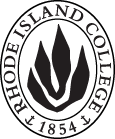 Cover page	scroll over blue text to see further important instructions: please read.N.B. DO NOT USE HIGHLIGHT, please DELETE THE WORDS THAT DO NOT APPLY TO YOUR PROPOSALALL numbers in section (A) need to be completed, including the impact ones.B.  NEW OR REVISED COURSES  DO NOT use highlight. Delete this whole page if the proposal does not include a new or revised course.D. SignaturesChanges that affect General Education in any way MUST be approved by ALL Deans and COGE Chair.Changes that directly impact more than one department/program MUST have the signatures of all relevant department chairs, program directors, and relevant dean (e.g. when creating/revising a program using courses from other departments/programs). Check UCC manual 4.2 for further guidelines on whether the signatures need to be approval or acknowledgement.Proposals that do not have appropriate approval signatures will not be considered. Type in name of person signing and their position/affiliation.Send electronic files of this proposal and accompanying catalog copy to curriculum@ric.edu and a printed or electronic signature copy of this form to the current Chair of UCC. Check UCC website for due dates.D.1. Approvals:   required from programs/departments/deans who originate the proposal.  may include multiple departments, e.g., for joint/interdisciplinary prposals. A.1. Course or programTHTR 323:  Acting VI:  ShakespeareTHTR 323:  Acting VI:  ShakespeareTHTR 323:  Acting VI:  ShakespeareTHTR 323:  Acting VI:  ShakespeareReplacing A.2. Proposal typeCourse:  creation Course:  creation Course:  creation Course:  creation A.3. OriginatorWilliam WilsonMusic, Theatre, and DanceA.4. Context and Rationale The present B.A. programs in theatre with an emphasis on performance, and with an emphasis on musical theatre, only require one acting course.  Students may presently elect to take two more acting courses in both tracks.  Most performance and musical theatre programs in the United States require acting and musical theatre students to take one acting course per semester in the four years of their training.  This proposal, along with seven others, aims to ensure that Rhode Island College theatre students have eight opportunities to develop their acting skills in the classroom (but with some flexibility to allow students to be able to complete in a timely fashion).  Currently, our students do not study acting with their classmates.  Acting courses are taken at random, and with students who range from freshmen to seniors.  This proposal’s aim to encourage students to study with their fellow cohort.  It will encourage students to take the eight-course acting sequence in order 1-8, but allow for some flexibility should that not be possible.  Presently, the theatre area does not require a specific course in the acting of Shakespeare, the greatest dramatist of the English speaking stage.  A Shakespearean acting course has only been offered through THTR 480:  Workshop in Theatre.  The theatre faculty feel that a viable college acting programMust offer a specific course dedicated to acting Shakespeare.  This course will also prepare students to appear in Shakespearean productions. It is tremendously difficult for college students to audition for and perform successfully in plays from Shakespeare’s canon without some prior training.The present B.A. programs in theatre with an emphasis on performance, and with an emphasis on musical theatre, only require one acting course.  Students may presently elect to take two more acting courses in both tracks.  Most performance and musical theatre programs in the United States require acting and musical theatre students to take one acting course per semester in the four years of their training.  This proposal, along with seven others, aims to ensure that Rhode Island College theatre students have eight opportunities to develop their acting skills in the classroom (but with some flexibility to allow students to be able to complete in a timely fashion).  Currently, our students do not study acting with their classmates.  Acting courses are taken at random, and with students who range from freshmen to seniors.  This proposal’s aim to encourage students to study with their fellow cohort.  It will encourage students to take the eight-course acting sequence in order 1-8, but allow for some flexibility should that not be possible.  Presently, the theatre area does not require a specific course in the acting of Shakespeare, the greatest dramatist of the English speaking stage.  A Shakespearean acting course has only been offered through THTR 480:  Workshop in Theatre.  The theatre faculty feel that a viable college acting programMust offer a specific course dedicated to acting Shakespeare.  This course will also prepare students to appear in Shakespearean productions. It is tremendously difficult for college students to audition for and perform successfully in plays from Shakespeare’s canon without some prior training.The present B.A. programs in theatre with an emphasis on performance, and with an emphasis on musical theatre, only require one acting course.  Students may presently elect to take two more acting courses in both tracks.  Most performance and musical theatre programs in the United States require acting and musical theatre students to take one acting course per semester in the four years of their training.  This proposal, along with seven others, aims to ensure that Rhode Island College theatre students have eight opportunities to develop their acting skills in the classroom (but with some flexibility to allow students to be able to complete in a timely fashion).  Currently, our students do not study acting with their classmates.  Acting courses are taken at random, and with students who range from freshmen to seniors.  This proposal’s aim to encourage students to study with their fellow cohort.  It will encourage students to take the eight-course acting sequence in order 1-8, but allow for some flexibility should that not be possible.  Presently, the theatre area does not require a specific course in the acting of Shakespeare, the greatest dramatist of the English speaking stage.  A Shakespearean acting course has only been offered through THTR 480:  Workshop in Theatre.  The theatre faculty feel that a viable college acting programMust offer a specific course dedicated to acting Shakespeare.  This course will also prepare students to appear in Shakespearean productions. It is tremendously difficult for college students to audition for and perform successfully in plays from Shakespeare’s canon without some prior training.The present B.A. programs in theatre with an emphasis on performance, and with an emphasis on musical theatre, only require one acting course.  Students may presently elect to take two more acting courses in both tracks.  Most performance and musical theatre programs in the United States require acting and musical theatre students to take one acting course per semester in the four years of their training.  This proposal, along with seven others, aims to ensure that Rhode Island College theatre students have eight opportunities to develop their acting skills in the classroom (but with some flexibility to allow students to be able to complete in a timely fashion).  Currently, our students do not study acting with their classmates.  Acting courses are taken at random, and with students who range from freshmen to seniors.  This proposal’s aim to encourage students to study with their fellow cohort.  It will encourage students to take the eight-course acting sequence in order 1-8, but allow for some flexibility should that not be possible.  Presently, the theatre area does not require a specific course in the acting of Shakespeare, the greatest dramatist of the English speaking stage.  A Shakespearean acting course has only been offered through THTR 480:  Workshop in Theatre.  The theatre faculty feel that a viable college acting programMust offer a specific course dedicated to acting Shakespeare.  This course will also prepare students to appear in Shakespearean productions. It is tremendously difficult for college students to audition for and perform successfully in plays from Shakespeare’s canon without some prior training.The present B.A. programs in theatre with an emphasis on performance, and with an emphasis on musical theatre, only require one acting course.  Students may presently elect to take two more acting courses in both tracks.  Most performance and musical theatre programs in the United States require acting and musical theatre students to take one acting course per semester in the four years of their training.  This proposal, along with seven others, aims to ensure that Rhode Island College theatre students have eight opportunities to develop their acting skills in the classroom (but with some flexibility to allow students to be able to complete in a timely fashion).  Currently, our students do not study acting with their classmates.  Acting courses are taken at random, and with students who range from freshmen to seniors.  This proposal’s aim to encourage students to study with their fellow cohort.  It will encourage students to take the eight-course acting sequence in order 1-8, but allow for some flexibility should that not be possible.  Presently, the theatre area does not require a specific course in the acting of Shakespeare, the greatest dramatist of the English speaking stage.  A Shakespearean acting course has only been offered through THTR 480:  Workshop in Theatre.  The theatre faculty feel that a viable college acting programMust offer a specific course dedicated to acting Shakespeare.  This course will also prepare students to appear in Shakespearean productions. It is tremendously difficult for college students to audition for and perform successfully in plays from Shakespeare’s canon without some prior training.A.5. Student impactIdeally, all theatre students will follow a clearer progression through their acting classes.  (Acting I through Acting VIII). Some students will be able to take an acting class each semester of their four-year college career for the first time.  Students will be able to study acting with their classmates, therefore creating an ensemble. Students will gain a semester long course in the acting of Shakespeare.  Ideally, all theatre students will follow a clearer progression through their acting classes.  (Acting I through Acting VIII). Some students will be able to take an acting class each semester of their four-year college career for the first time.  Students will be able to study acting with their classmates, therefore creating an ensemble. Students will gain a semester long course in the acting of Shakespeare.  Ideally, all theatre students will follow a clearer progression through their acting classes.  (Acting I through Acting VIII). Some students will be able to take an acting class each semester of their four-year college career for the first time.  Students will be able to study acting with their classmates, therefore creating an ensemble. Students will gain a semester long course in the acting of Shakespeare.  Ideally, all theatre students will follow a clearer progression through their acting classes.  (Acting I through Acting VIII). Some students will be able to take an acting class each semester of their four-year college career for the first time.  Students will be able to study acting with their classmates, therefore creating an ensemble. Students will gain a semester long course in the acting of Shakespeare.  Ideally, all theatre students will follow a clearer progression through their acting classes.  (Acting I through Acting VIII). Some students will be able to take an acting class each semester of their four-year college career for the first time.  Students will be able to study acting with their classmates, therefore creating an ensemble. Students will gain a semester long course in the acting of Shakespeare.  A.6. Impact on other programs NoneNoneNoneNoneNoneA.7. Resource impactFaculty PT & FT: Existing faculty can teach these.Existing faculty can teach these.Existing faculty can teach these.Existing faculty can teach these.A.7. Resource impactLibrary:NoneNoneNoneNoneA.7. Resource impactTechnologyNoneNoneNoneNoneA.7. Resource impactFacilities:NoneNoneNoneNoneA.8. Semester effectiveFall 2018 A.9. Rationale if sooner than next Fall A.9. Rationale if sooner than next FallOld (for revisions only)Only include information that is being revised, otherwise leave blank (delete provided examples that do not apply)NewExamples are provided for guidance, delete the ones that do not applyB.1. Course prefix and number THTR 323B.3. Course title Acting VI:  ShakespeareB.4. Course description The actor is trained in the performance of the plays of William Shakespeare.B.5. Prerequisite(s)THTR 322, or by consent of department chair  B.6. OfferedSpringB.7. Contact hours 3B.8. Credit hours3B.10. Grading system Letter GradeB.11. Instructional methodsStudioB.12.CategoriesRequired for major/minorB.13. Is this an Honors course?NOB.14. General EducationN.B. Connections must include at least 50% Standard Classroom instruction.NO B.15. How will student performance be evaluated?Attendance  | Class participation  Presentations  | Papers  | Class Work  |  Projects  B.18. Course learning outcomes: List each one in a separate rowProfessional Org.Standard(s), if relevantHow will each outcome be measured?Students will learn to research and analyze specific plays and roles in the plays of ShakespeareWritten research and analysis submissionStudents will learn Shakespearean acting techniques in solo performancePerformance of two monologuesStudents will learn Shakespearean acting techniques in duo performancePerformance of two scenesStudents will develop a technique specific to the acting in the plays of Shakespeare.Daily exercises in improvisation, movement, voice and articulation, verse and scansionStudents will continue to develop the key principles of acting:  given circumstance, objective, action, obstacle, and emotion Successful written research/analysis and execution of exercises, monologues, and scenesB.19. Topical outline: Do NOT insert whole syllabus, we just need a two-tier outlineIntroduction to ShakespeareShakespearean textShakespearean verseBlank verseRhyming verseJohn Barton’s Playing ShakespeareTextual analysisScene studyVocal workKristen Linklater: Freeing Shakespeare’s VoiceBlank verseRhyming verseScansionPhrasingWord emphasisAntithesisImageryActing ExercisesIndividualGroupVoiceMonologuesScene studygiven circumstanceobjectiveactionobstacleemotionPerformanceNamePosition/affiliationSignatureDateAlan PickartProgram Director of  TheatreIan GreitzerChair of  Music, theatre, and DanceEarl SimsonDean of  Arts and SciencesTab to add rows